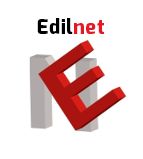 		Egr. Sig./Spett.le Ditta_________							Via/Viale/Piazza __________, n° _____CAP. __________ CITTA’ __________							C.F./P.I.: __________Raccomandata A.R.OGGETTO: Diffida ad adempiere il contratto redatto in data __________ Il/La sottoscritto/a  __________, nato/a il __________, a _________, cap. __________, prov. di _________, cittadino/a __________, residente in __________, cap. __________, prov. di ________, via/viale/piazza __________, n° _____, carta d’identità n° __________, C.F.: _________, professione __________, tel./cell. _____ / _____, e.mail _________, (eventualmente) nella sua qualità di ___________________ della ditta/società __________________ con sede in ____________, cap. __________, prov. di ________, via/viale/piazza __________, n° _____, P.Iva n° __________, C.F.: __________, PREMESSO CHEin data __________ è stato stipulato con il/la Sig./Sig.ra __________, nato/a il __________, a _________, cap. __________, prov. di _________, cittadino/a __________, residente in __________, cap. __________, prov. di ________, via/viale/piazza __________, n° _____, carta d’identità n° __________, C.F.: _________; oppure: (con la Ditta __________, con sede in __________, cap. __________, prov. di ________, via/viale/piazza __________, n° _____, P.Iva n° __________, C.F.: __________), un contratto avente ad oggetto _________________ (es. la consegna/il pagamento di__________ ) entro il termine improrogabile di giorni _____;numerosi sono stati gli inviti mossi al/alla Sig./Ditta __________, di ottemperare a quanto previsto nel contratto;ad oggi il/la Sig./Ditta non ha provveduto ad adempiere alla propria obbligazione. Per tutto quanto sopra ampiamente premesso, il/la sottoscritto/a, ai sensi e per gli effetti della norma di cui all’art.1454 cod.civ.,DIFFIDAil/la Sig./Sig.ra __________, oppure (la Ditta), ad adempiere alla propria obbligazione contrattuale entro e non oltre il termine di 15 (quindici) giorni dal ricevimento della presente, con espresso avvertimento che decorso inutilmente il suddetto termine, il contratto dovrà ritenersi risolto di diritto, fatta riserva di chiedere formale risarcimento dei danni tutti derivati o derivandi dall’inadempimento de quo.Cordiali saluti., 9 dicembre 2019Firma ______________________________